Change PHY to Reverse LoopbackDriver config：err = phy_write(phydev, 0x16,0x0150);Bit[5:2] Loopback Select: 0100 = Reverse LoopbackBit[6]  1 = Transmit data to the MDI in xMII LoopbackWireshark info: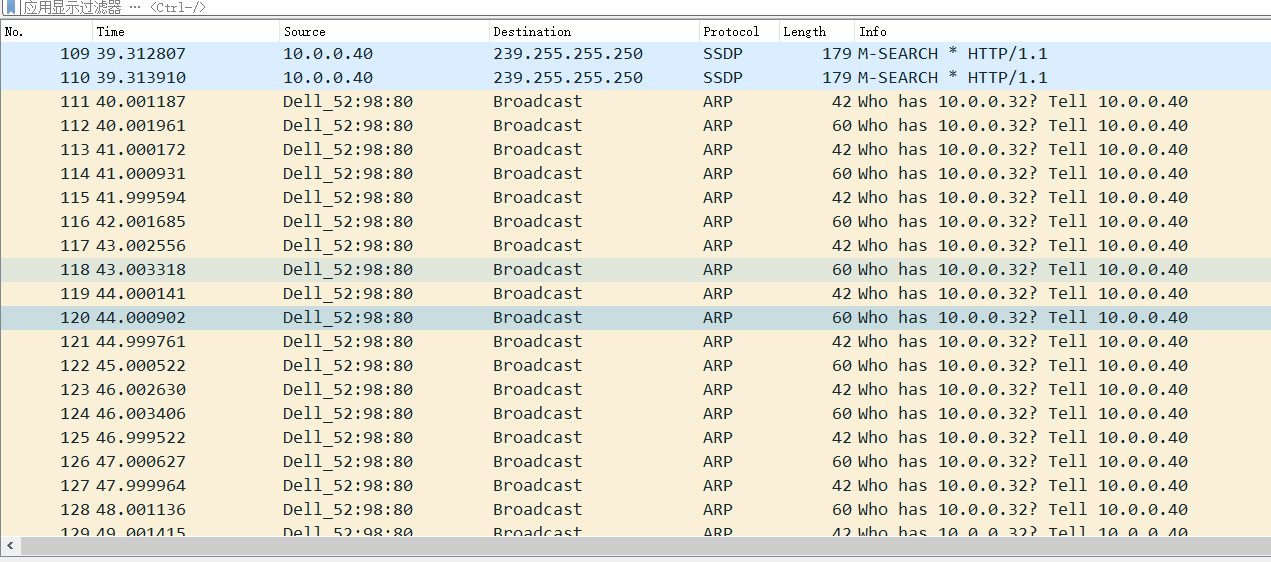 RXDV: OK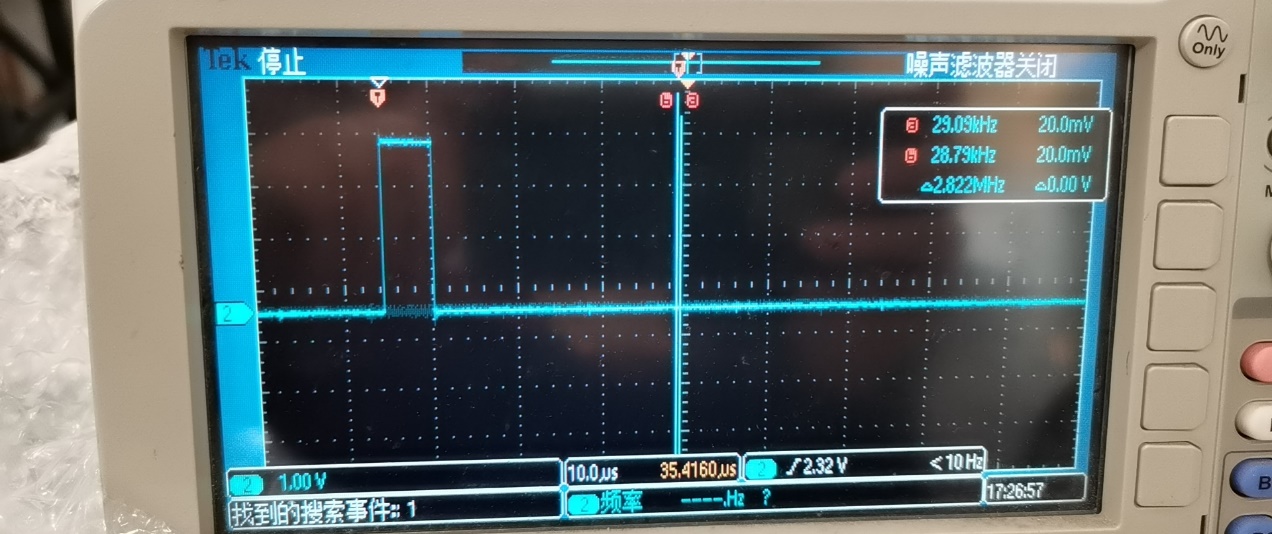 RCLK:25MHz  OK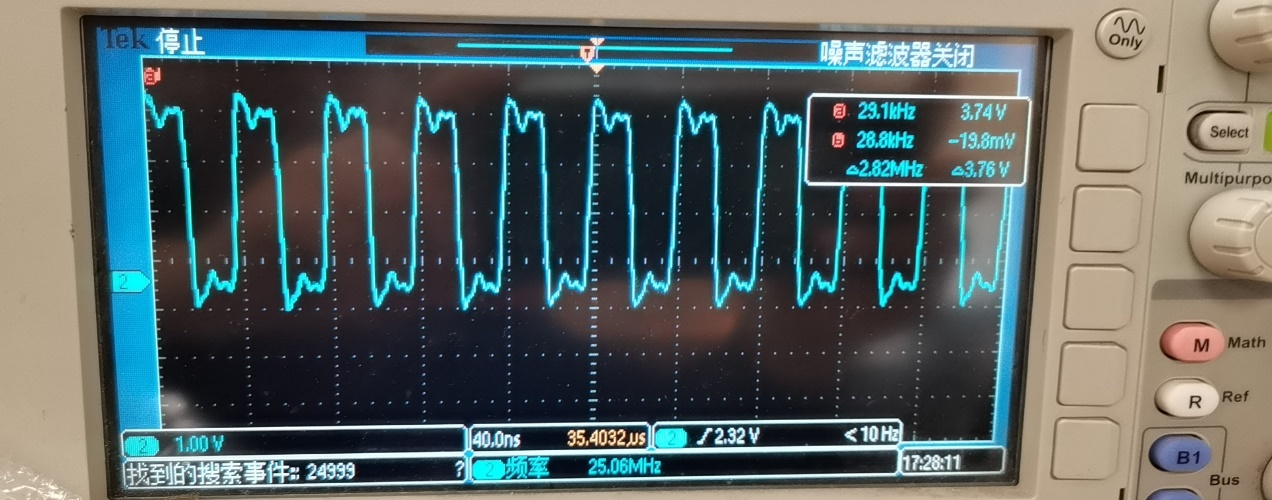 RX_D0: 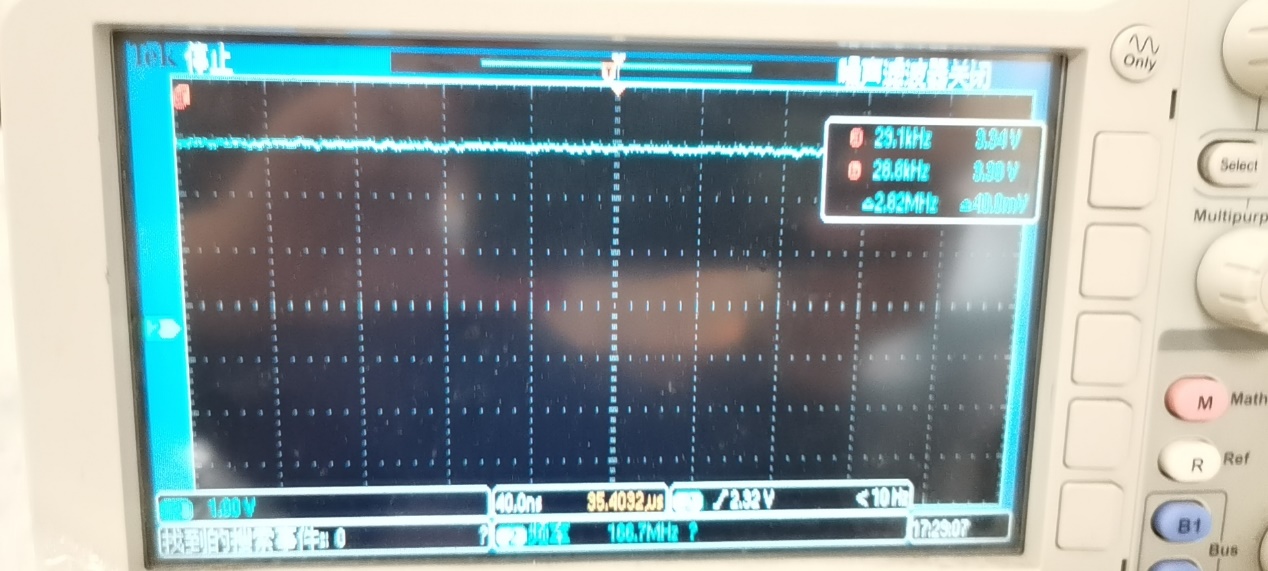 RX_D1: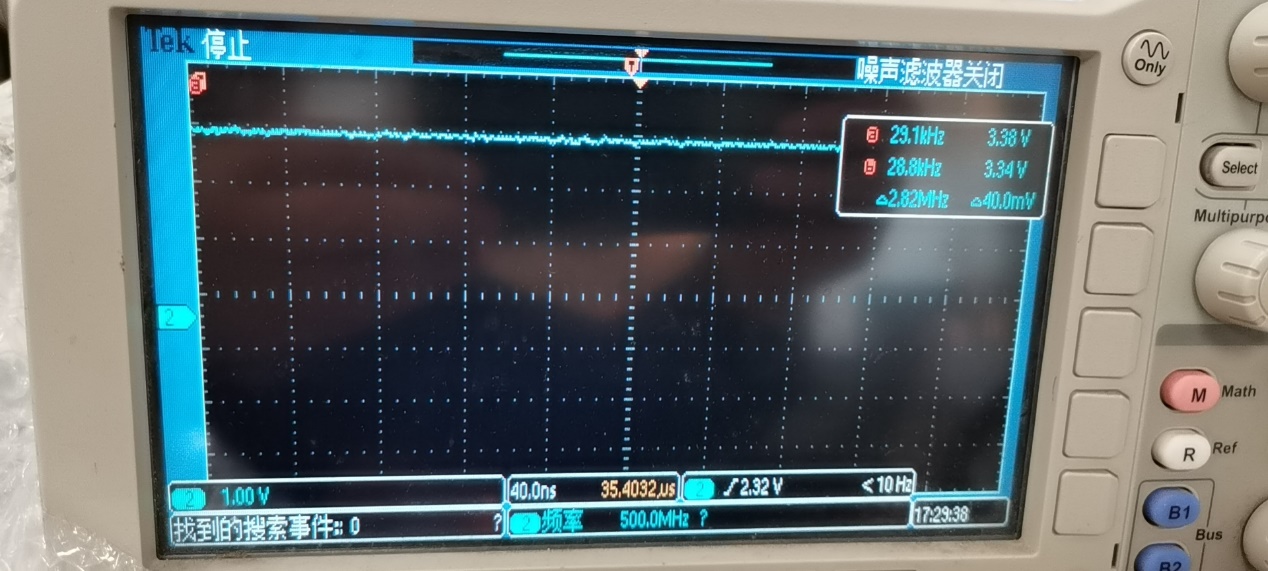 RX_D2: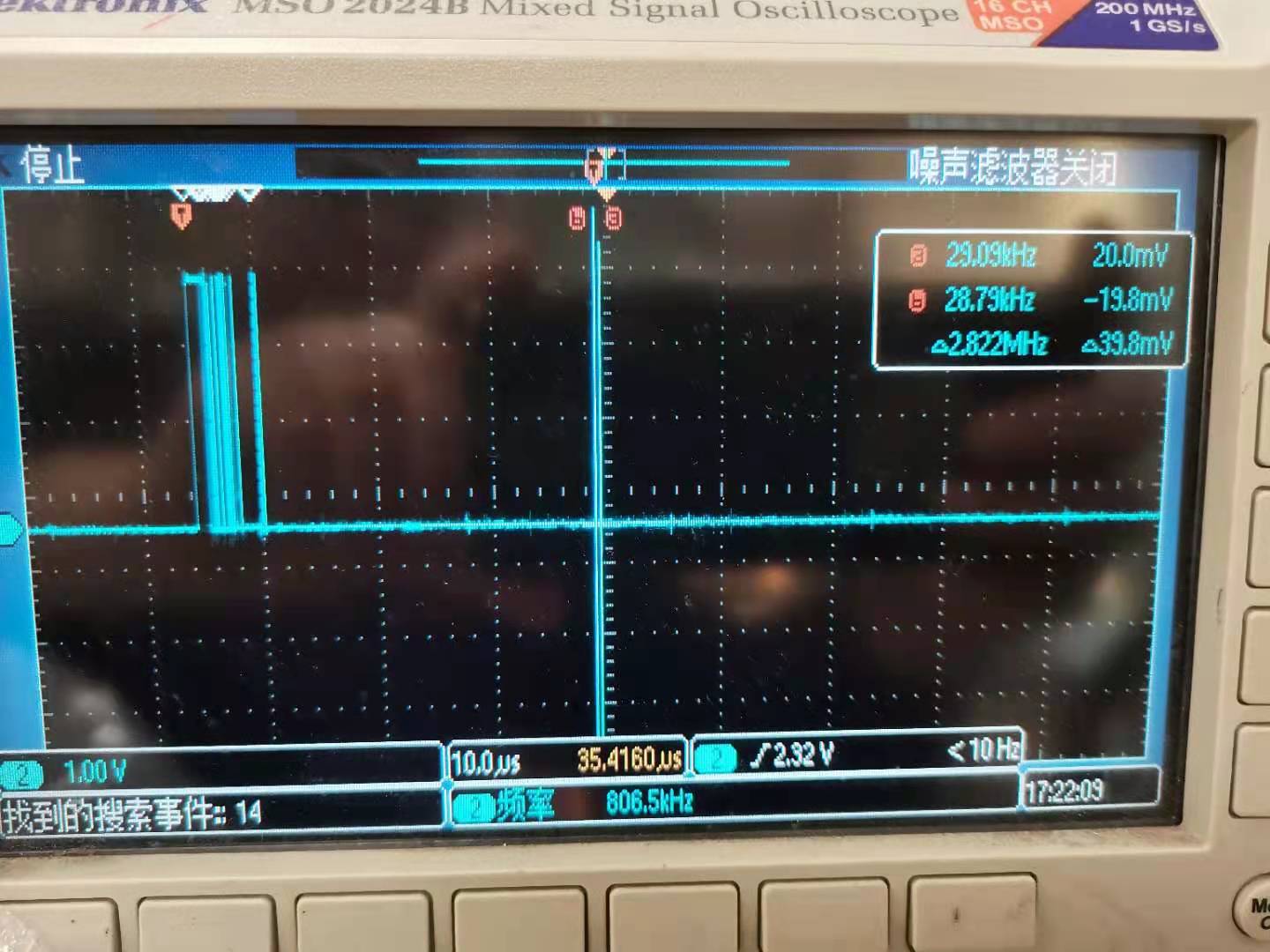 RX_D3: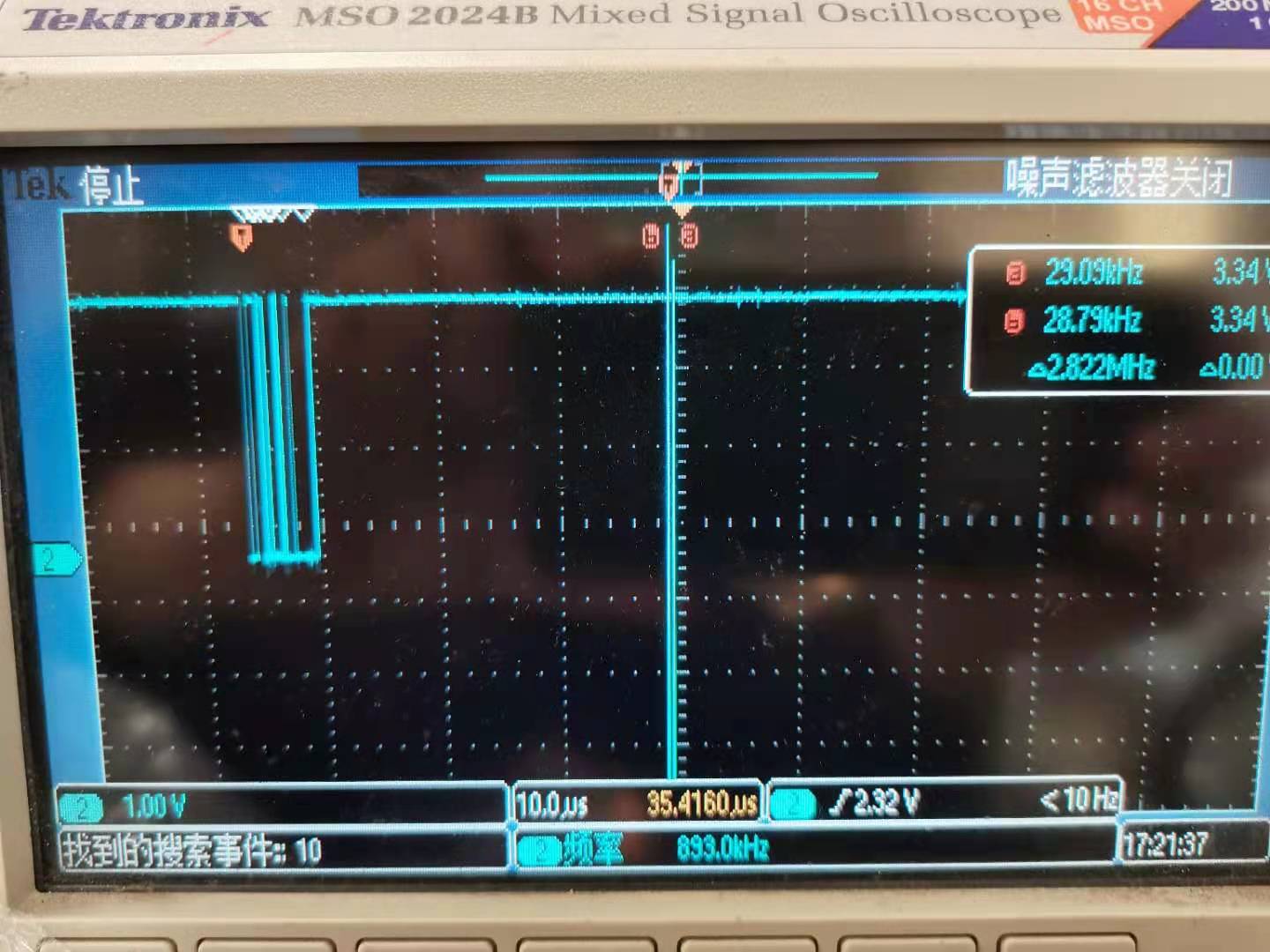 